SRBOBRAN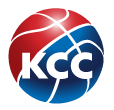 2. SAVEZNI TRENING22.05.2022. 
GODIŠTE:   2007.Treneri:Ekipa A – Renata Stepanović i Srđan Tomić Ekipa B – Tamara Bajšanski i Dušan Mandić r.b.prezime i imeklub1Koričanac LanaArt basket-Beograd2Tešić MilicaCrvena Zvezda-Beograd3Šikić MarijaRas-Beograd4Milošević HelenaRadivoj Korać-Beograd5Milinković JasnaPartizan 1953-Beograd6Avramović AleksandraCrvena Zvezda-Beograd7Stanković MašaVizura-Beograd8Kovačić HelenaVizura-Beograd9Jovanović MilicaSrbobran-Srbobran10Prole AnjaŽKA Novi Sad-Novi Sad11Marković AnđelaKovin-Kovin12Zdravković MilicaVrbas-Vrbas13Mihajlović MalenaBečej-Bečej14Tučić KatarinaSistem 2000-Smederevska Palanka15Stajić SofijaMBA-Kragujevac16Aleksić AleksandraSPD Radnički-Kragujevac17Zarić ValentinaSevojno-Sevojno18Goruždić FarahMKA 2017-Novi Pazar19Bojat MašaSloga-Požega20Marinković LanaParaćin-Paraćin21Svetozarević MilaStudent-Niš22Milutinović SaraHajduk Veljko-Negotin23Mihailović PetraHajduk Veljko-Negotin24Vučinić VasilijaTrepča-Kosovska Mitrovica